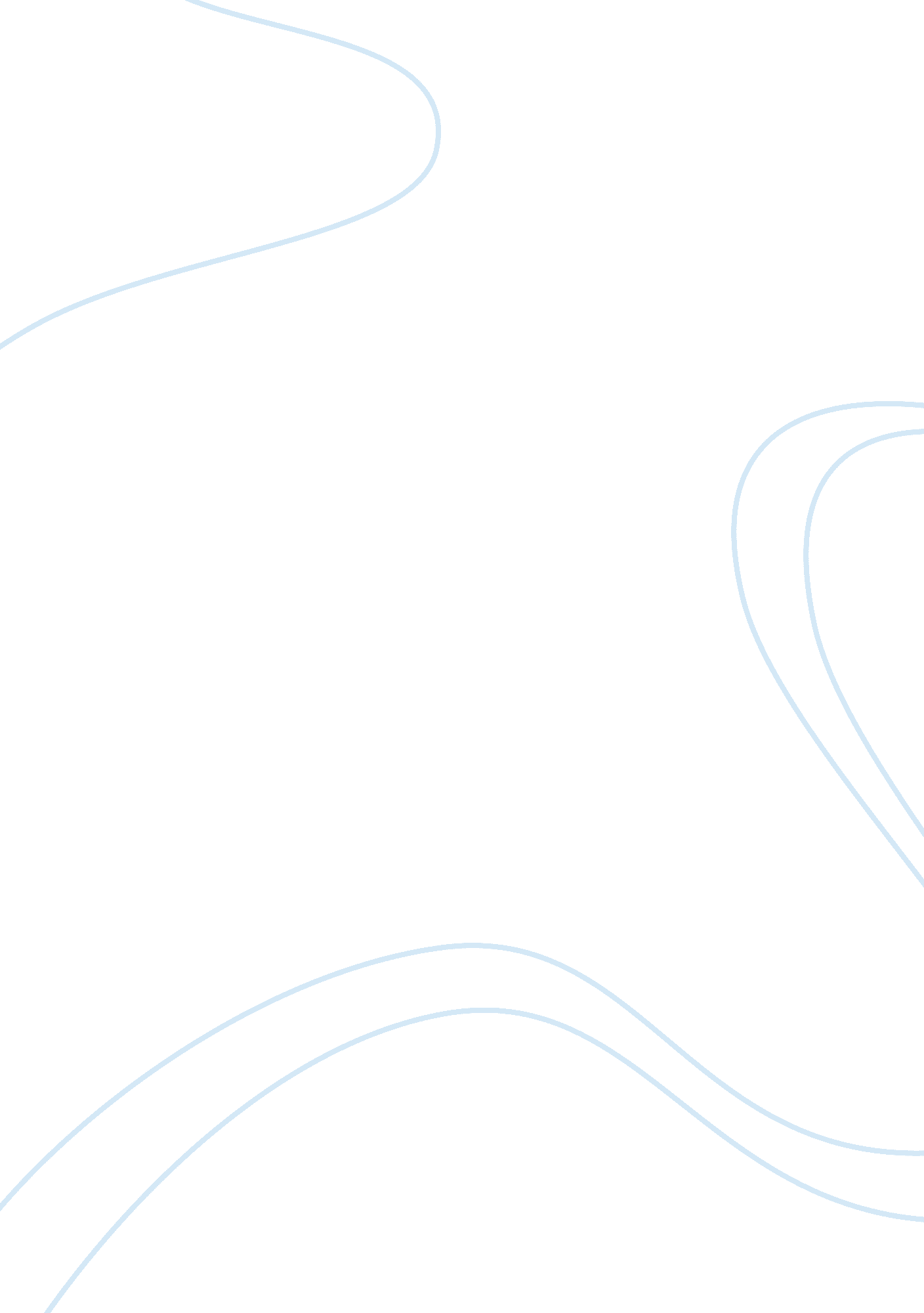 Erratum: aberrant long-range temporal correlations in depression are attenuated a...Health & Medicine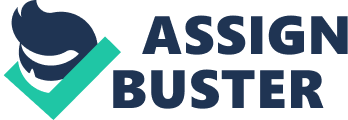 An erratum on 
Aberrant Long-Range Temporal Correlations in Depression Are Attenuated after Psychological Treatment by Gärtner, M., Irrmischer, M., Winnebeck, E., Fissler, M., Huntenburg, J. M., Schroeter, T. A., et al. (2017) Front. Hum. Neurosci. 11: 340. doi: 10. 3389/fnhum. 2017. 00340 The publisher failed to include the following affiliation for Vadim V. Nikulin: Department of Neurology, Max Planck Institute for Human Cognitive and Brain Sciences, Leipzig, Germany The original article has been updated as follows: Matti Gärtner 1 , Mona Irrmischer 2 , Emilia Winnebeck 3 , Maria Fissler 3 , Julia M. Huntenburg 3 , Titus A. Schroeter 3 , Malek Bajbouj 1 , Klaus Linkenkaer-Hansen 2 , Vadim V. Nikulin 4, 5, 6*† and Thorsten Barnhofer 3 † 1 Department of Psychiatry and Psychotherapy, Charité—Universitätsmedizin Berlin, Campus Benjamin Franklin, Berlin, Germany 2 Department of Integrative Neurophysiology, Center for Neurogenomics and Cognitive Research, Vrije Universiteit Amsterdam, Amsterdam, Netherlands 3 Dahlem Center for Neuroimaging of Emotions, Freie Universität Berlin, Berlin, Germany 4 Department of Neurology, Max Planck Institute for Human Cognitive and Brain Sciences, Leipzig, Germany 5 Department of Neurology and Clinical Neurophysiology, Charité—Universitätsmedizin Berlin, Campus Benjamin Franklin, Berlin, Germany 6 Center for Cognition and Decision Making, National Research University Higher School of Economics, Moscow, Russia 